Priloga 1POVZETEK Kratek povzetek situacijskega poročilaOpis situacije (primer: V NC so se izvajale aktivnosti v zvezi z zagotavljanjem materialno tehničnih sredstev za urejanje začasne nastanitve in oskrbe ljudi).Prisotnost/zasedenost NC (primer: V NC je / ni  XX ljudi). Ključne zadeve / poudarkiOpis zadeve (npr. podajanje zahtevkov / dostava / namestitev), ki je ključna za izvedbo aktivnosti oziroma delovanje centra. SestankiKratek povzetek sestanka (odgovori na vprašanja kje, kdo, tema - namen (zakaj), ugotovitve, sklepi).Pogovori / dogovoriKratek povzetek pogovora / dogovora (odgovori na vprašanja kje, kdo, tema - namen (zakaj), ugotovitve, sklepi). STANJE V NASTANITVENEM CENTRU OB _______. URI (po podatkih NC)Stanje v NC: Opis stanja in izvedene aktivnosti (primer: Stanje v NC brez posebnosti, izvajale so se redne naloge v zvezi s pripravo za zagotavljanje začasne nastanitve in koordinacija med organizacijami in službami v NC).PREGLED ANGAŽIRANIHOPIS TEŽAVPREDLOGIZAGOTAVLJANJE MTSPrejeta materialno tehnična sredstva (MTS):Oddana MTS z lokacije NC:PREDVIDENE POTREBEPotrebe po MTS:Potrebe po prehrani:Potrebe po pomoči v delovni sili:Druge potrebe:OSTALOOpis zadeve (primer: Usklajevanje / koordinacija z …).PLANIRANE AKTIVNOSTINapoved aktivnosti za naslednji dan oziroma naslednje dni, če gre za večdnevno aktivnost (primer: Nadaljevalo se bo z  zagotavljanjem…  za oskrbo migrantov ter logistično oskrbo NC…).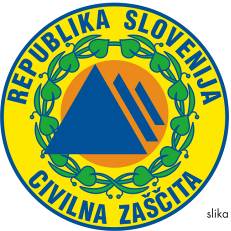 NAMESTITVENI CENTER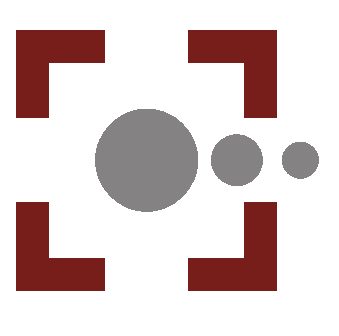 DNEVNO POROČILO O AKTIVNOSTIHZAŠČITE, REŠEVANJA IN POMOČI VELJAVNOST / AKTIVNOSTI NA DAN:DOGODEKODGOVORNA OSEBAPOROČILO IZDELALŠtevilka dokumentaNASTANITVENI CENTERKRAJVODJA IN NAMESTNIKDEŽURNI TELEFONELEKTRONSKI NASLOVZMOGLJIVOSTZASEDENOSTODSTOTEK (%)PROSTOAngažirane organizacije, službe,…Število osebIzvedena dela in nalogeOPOMBEAngažirane organizacije, službe,…Število osebIzvedena dela in nalogeOPOMBENaziv MTSKoličinaMEPrejeto z lokacijePrejeto s strani organizacijeNaziv MTSKoličinaMEOddano na lokacijo  Predano organizacijiNaziv MTSKoličinaMEPlaniran datumOPOMBEObrokKoličinaZagotavlja Za dan (datum)OPOMBESuhi obrok (I.)Topel obrokSuhi obrok (II.)Organizacije, službe,…Načrtovano število oseb za pomoč v NCNačrtovana dela in nalogeZa dan (datum)OPOMBEOrganizacije, službe,…Načrtovano število oseb za pomoč v NCNačrtovana dela in nalogeZa dan (datum)OPOMBE